Stappenplan Open Office: Impress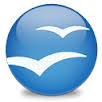 Stap 1Open op het bureaublad het icoontje “Open Office Impress”Stap 2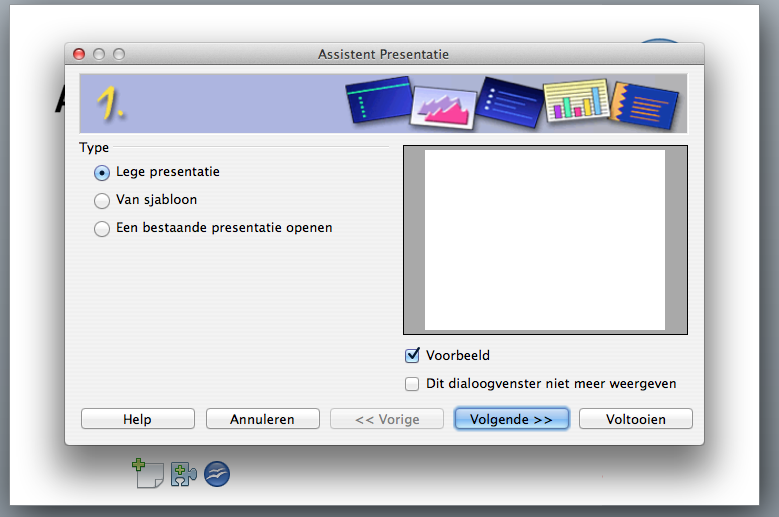 Klik 1x met linkermuisknop op volgende en daarna 1x op voltooien. Stap 3Dit scherm komt tevoorschijn. Nu kan je beginnen met jouw presentatie.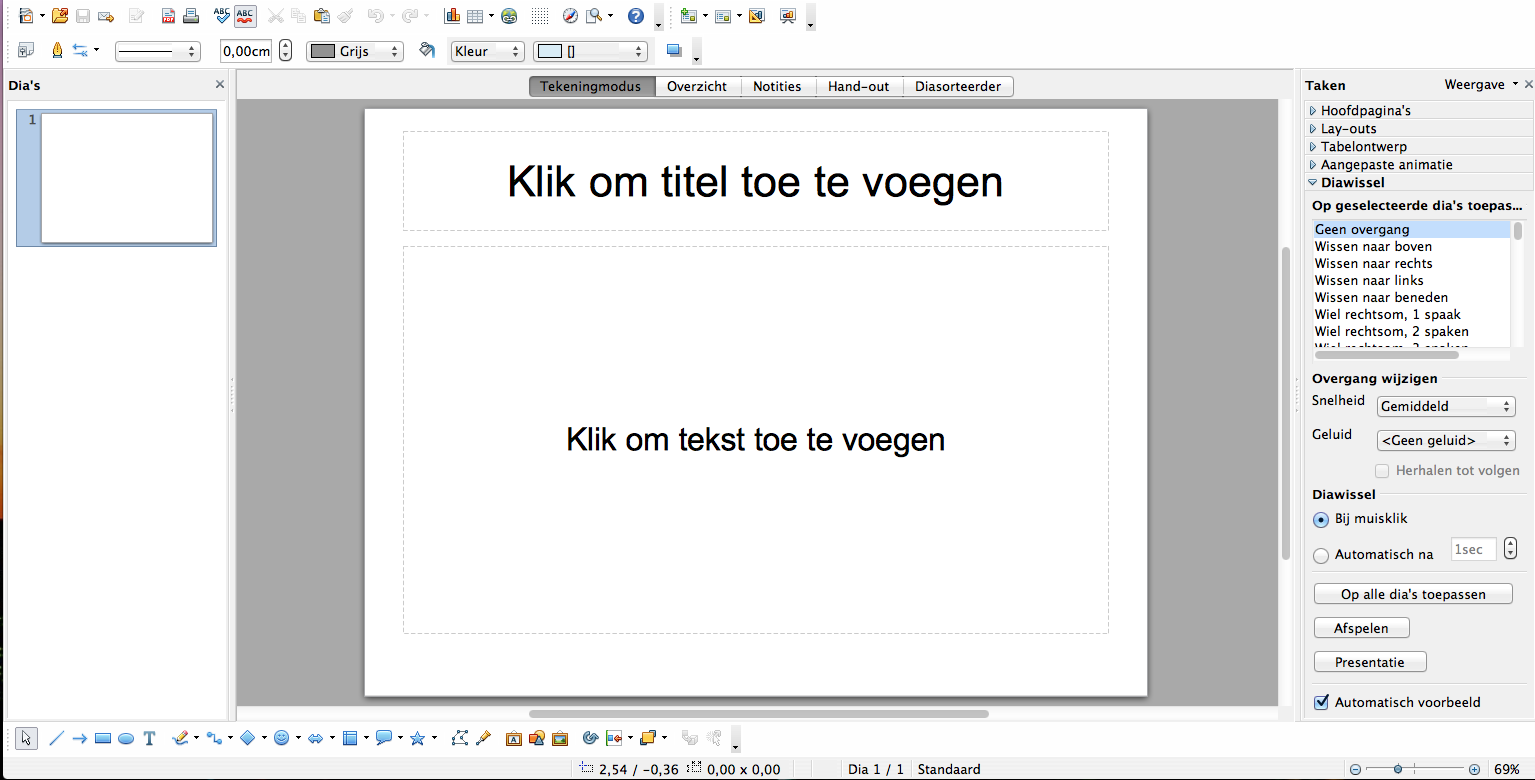 Stap 4: Kies een achtergrond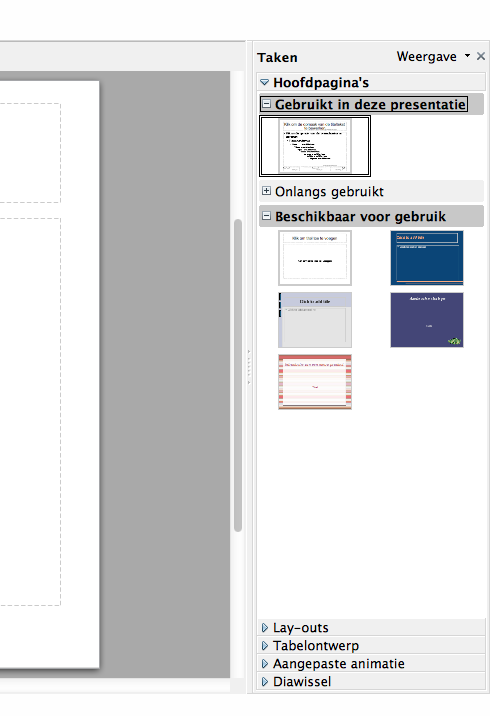 muStap 5: tekst invoegen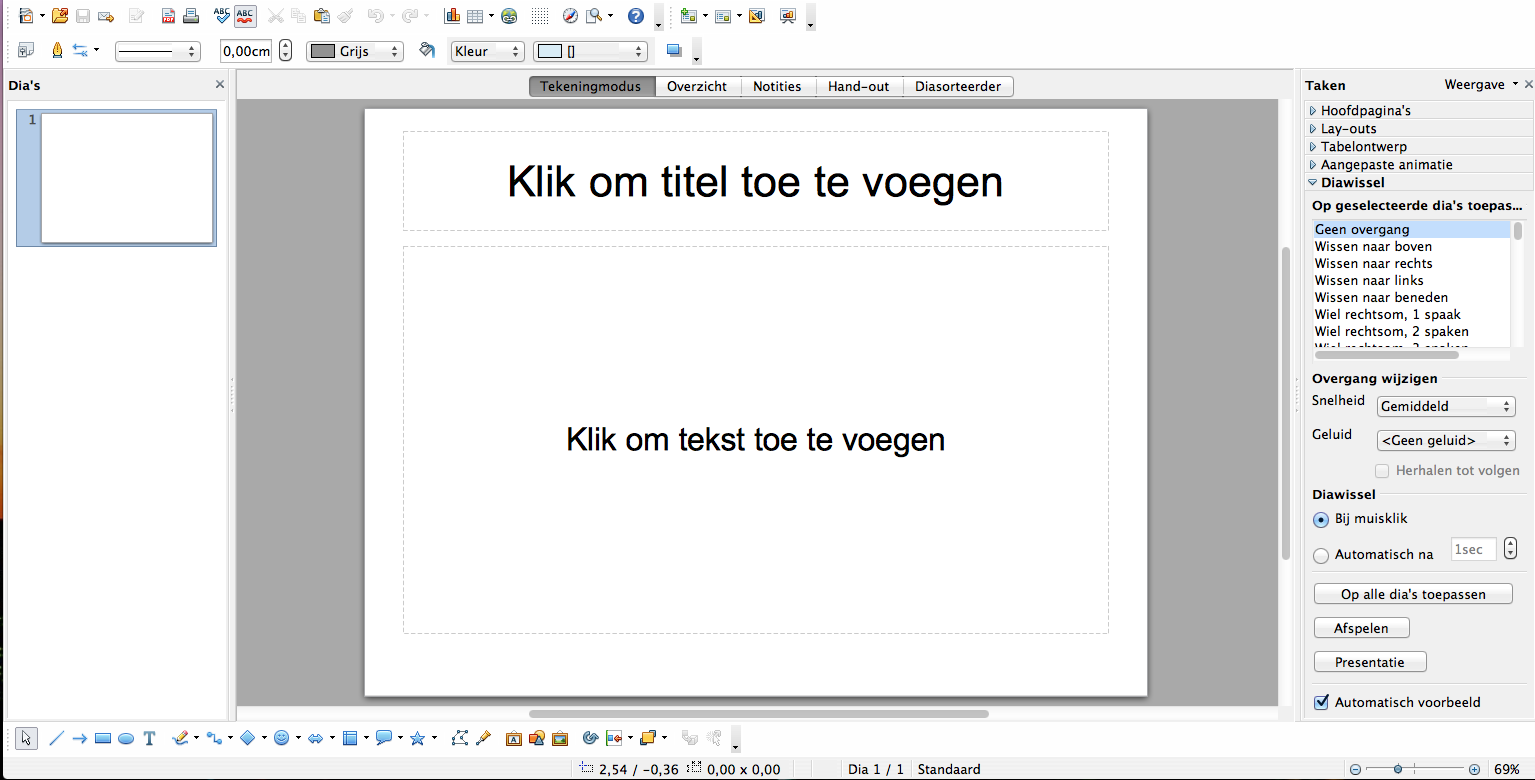 Stap 6: Tekst bewerken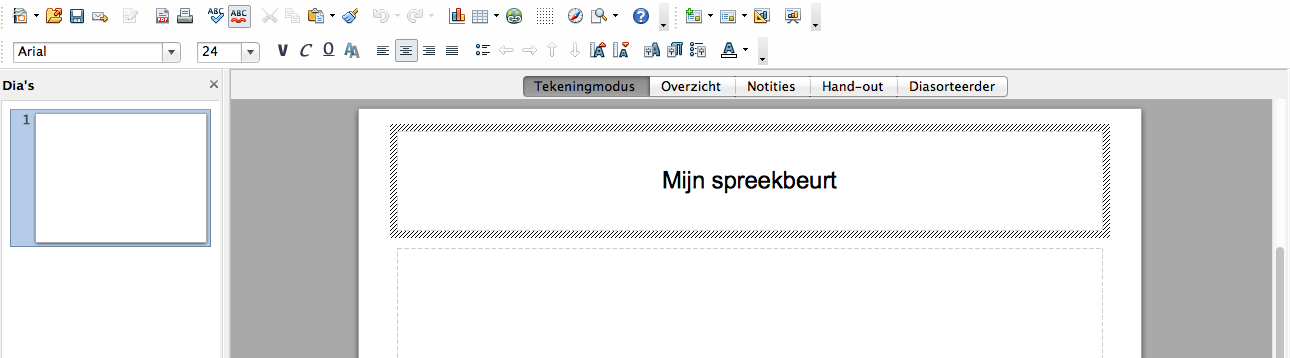 `Stap 7: Volgende dia invoegenBovenaan in de menubalk staat er een knop “Invoegen”Klik 1x met linkermuisknopKlik 1x op “dia”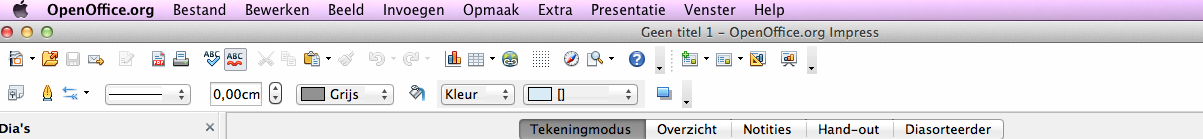 Stap 8: Waar vind ik nu die verschillende dia’s?Hier zie je telkens aan welke dia je aan het werken bent. Je kan zo veel dia’s als je wil toevoegen.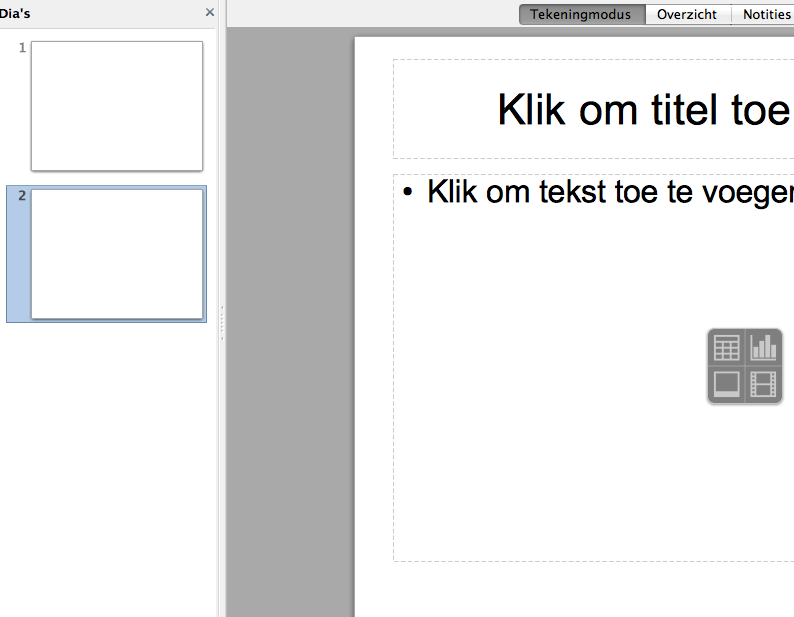 Stap 9: Lay-out van pagina veranderen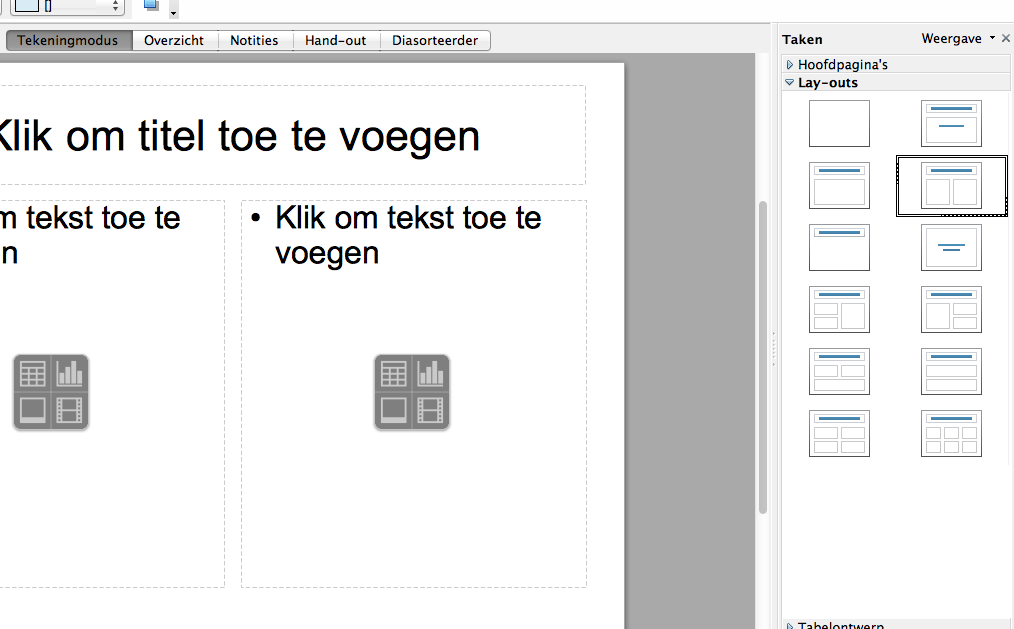 Wil je toch enkele tekstkaders verwijderen?Klik 1x op de kader. Klik 1x met je rechtermuisknop.Klik 1x op “knippen”Stap 10: Invoegen van foto’sDit kan je al!Maar toch nog even herhalen. Ga naar www.google.beTyp het woord bijvoorbeeld “hond” in. Klik op afbeeldingen bovenaan in het menu. Kies een foto. Klik eens op de foto zodat hij wat groter wordt. Klik 1x met je rechtermuisknop op de fotoKlik 1x op kopiërenGa terug naar je presentatie Klik 1x met je rechtmuisknop op je dia. Klik 1x op plakken of gebruik de knoppen CTRL + VDit is een voorbeeldje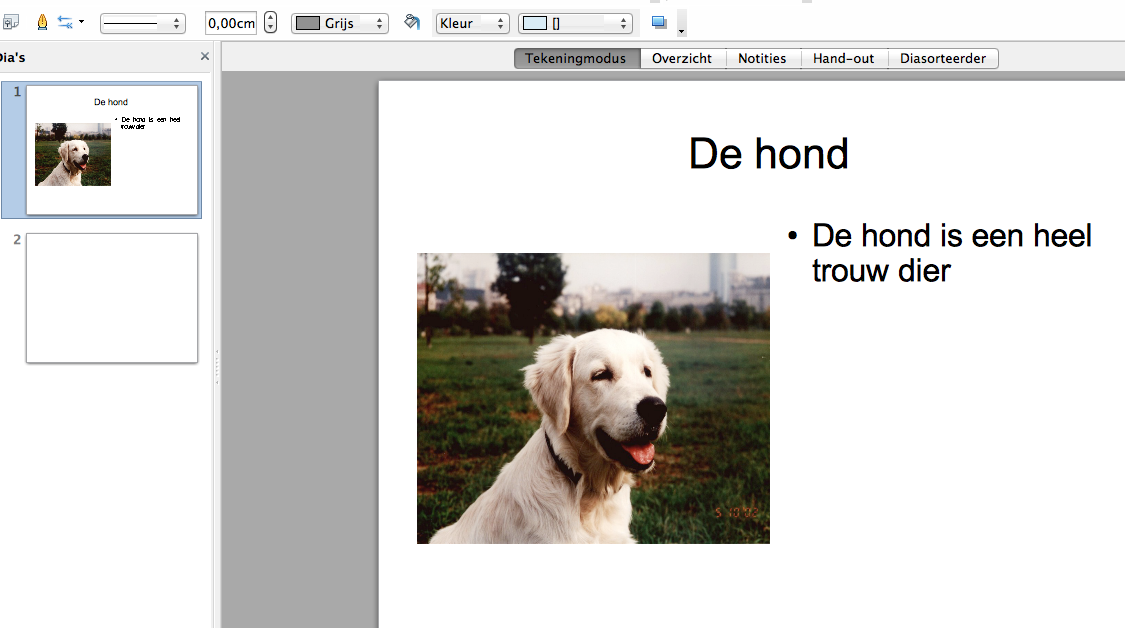 Stap 11: Hoe zie ik nu de volledige presentatie? Bovenaan in het menu staat een knop “Presentatie”Klik 1x met linkermuisknop. Klik daarna nog eens in opengevouwen menu 1x met muisknop op “presentatie”Nu kan je aan de slag om zelf een presentatie te maken. 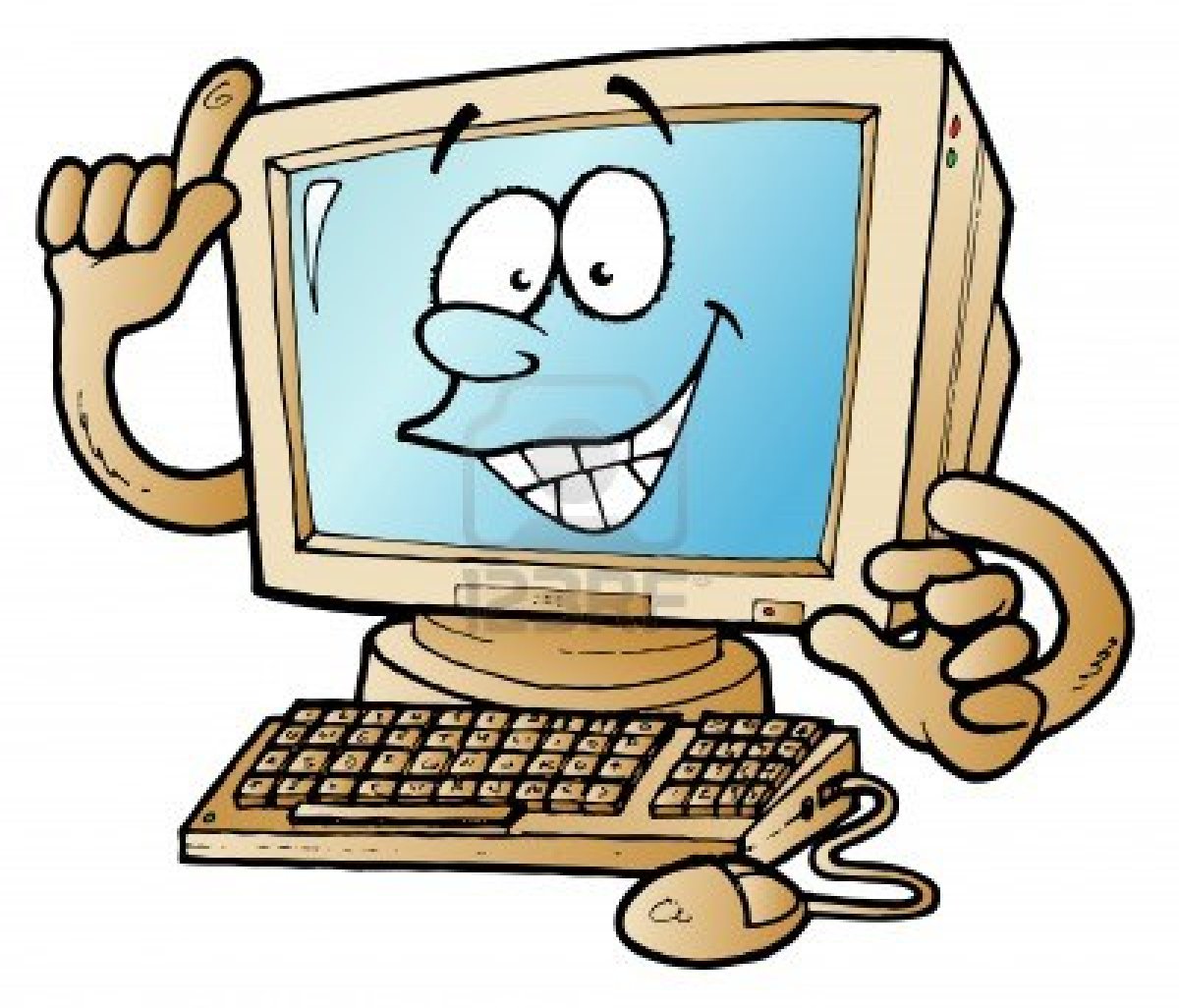 Kan je dit alles al of lukt het heel goed?Dan kan je de volgende stappen ook uitproberen om je presentatie nog leuker te maken. Stap 12: Animatie toevoegen aan je tekst/afbeeldingen (1)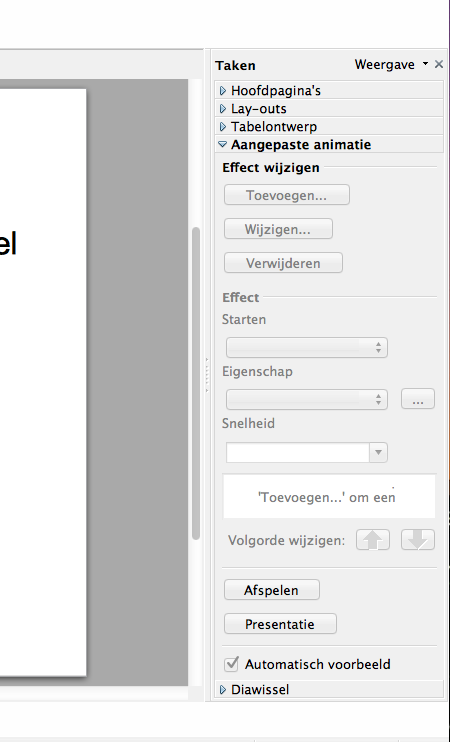 Stap 13: Animatie toevoegen aan je tekst/afbeeldingen (2)Er verschijnt een kadertje. Daar kan je kiezen welk soort animatie je wil. 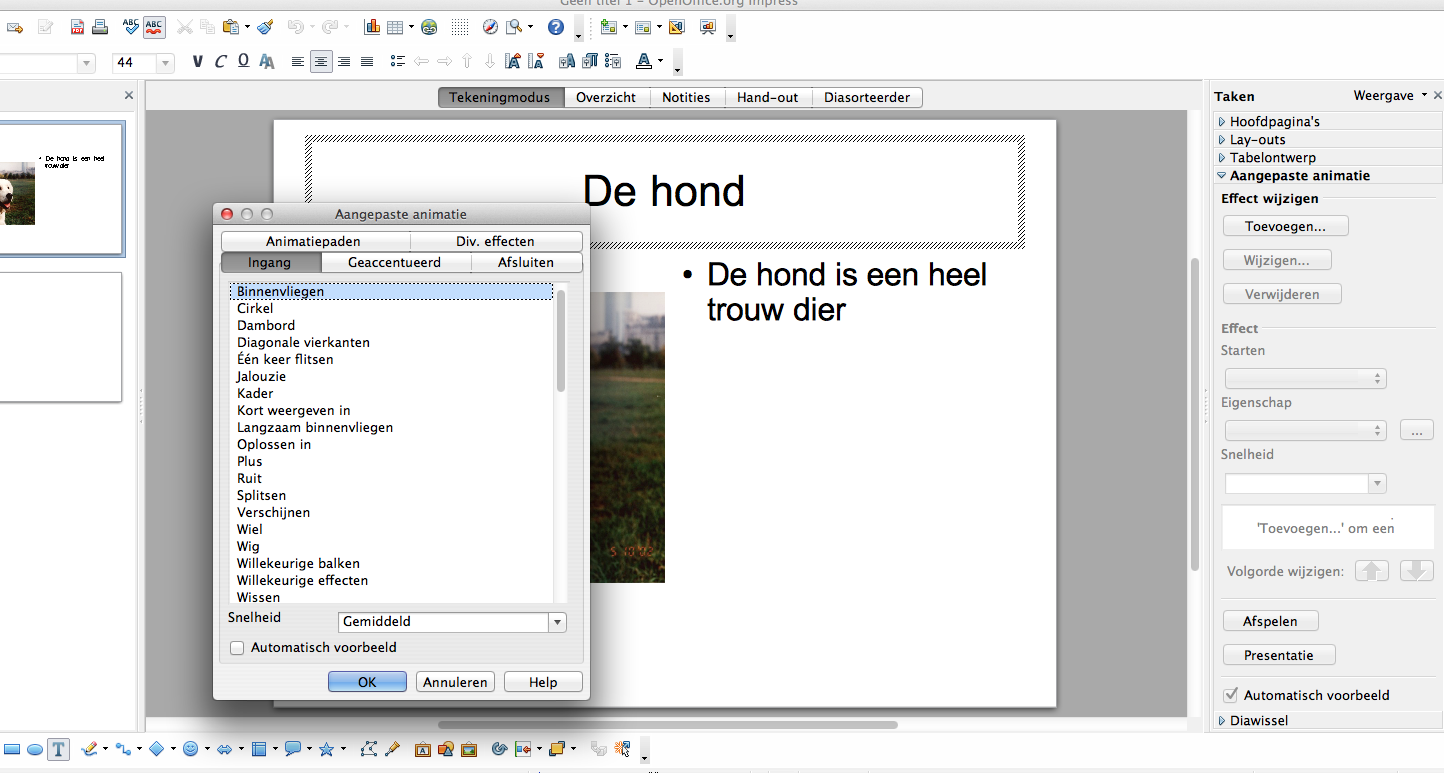 Stap 13: Animatie toevoegen aan je tekst/afbeeldingen (3)Door 2x met je linkermuisknop op een animatie te klikken. Bijvoorbeeld “Binnenvliegen” wordt dit toegevoegd aan je presentatie. 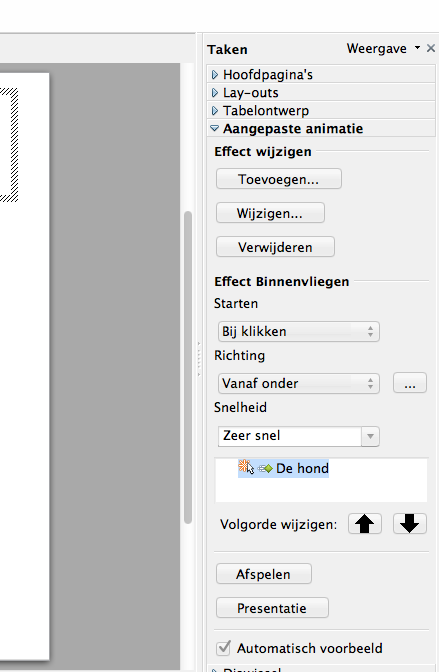 De animatie die je gekozen hebt, zie je rechts staan. De richting en snelheid kan je zelf aanpassen.Wil je weten hoe het er zal uitzien? Herhaal stap 11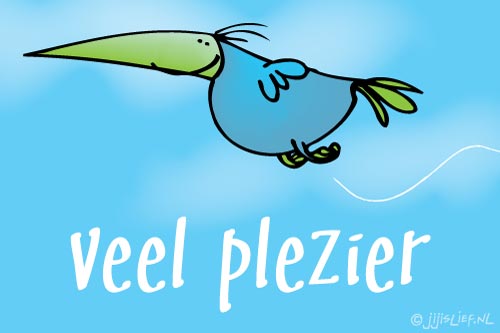 